FR 2:  Leçon 5.1	 Devoirs 3		Nom ____________________________________A.  Write a sentence comparing the following places.  Then describe these places out loud to a parent.										Parent Initial: ____________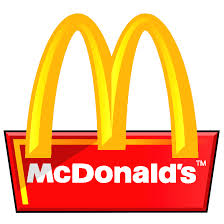 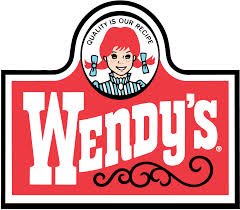 						_____________________________________________________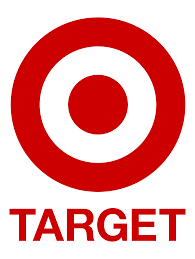 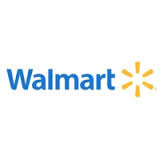 _________________________________________________________________________________________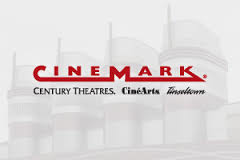 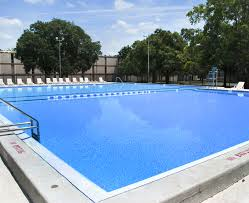 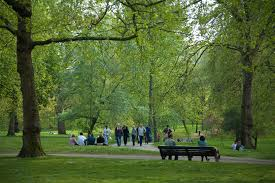 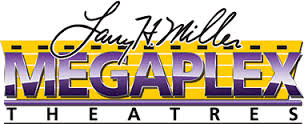 _________________________________________________________________________________________________________________________________________________________________________B.  Imagine your friend is visiting Orem for the first time.  Fill in the blank to explain where he needs to go to do certain things: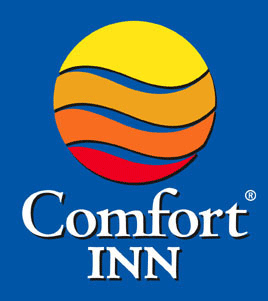 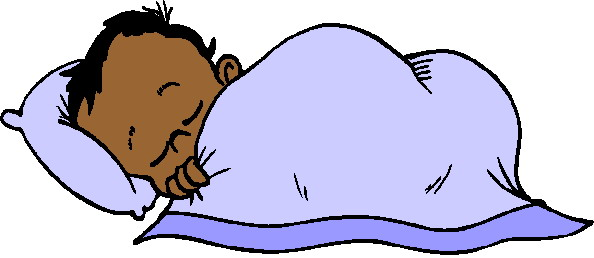 1.  Pour 			____________________,il faut aller ________________________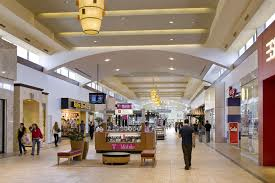 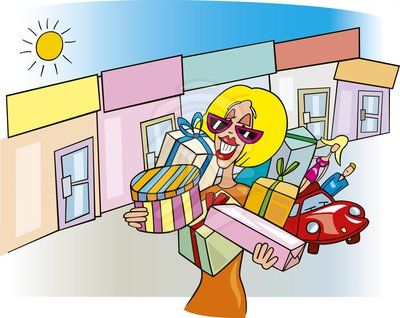 2.  Pour 			____________________,il faut aller ________________________		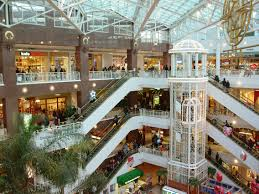 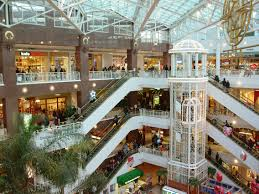 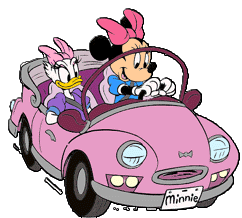 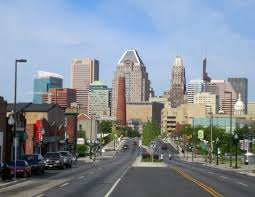 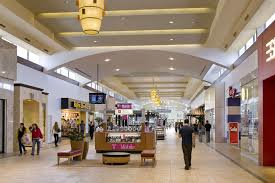 3.  Pour 			____________________,il faut aller ________________________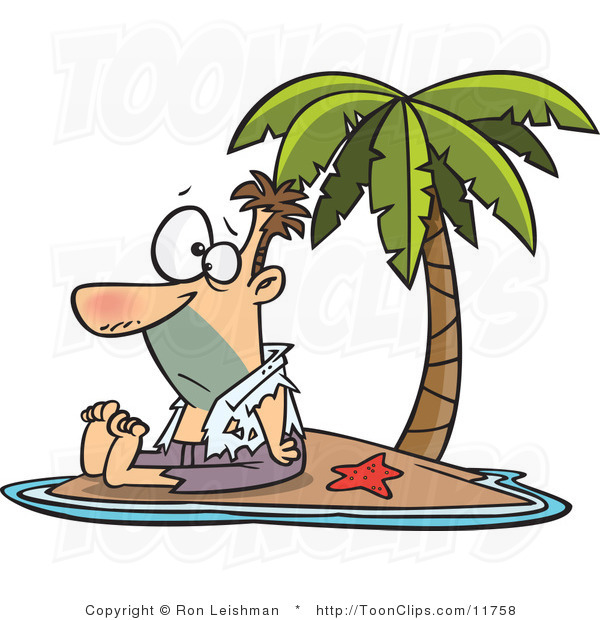 4.  Pour 			____________________,il faut aller ______________________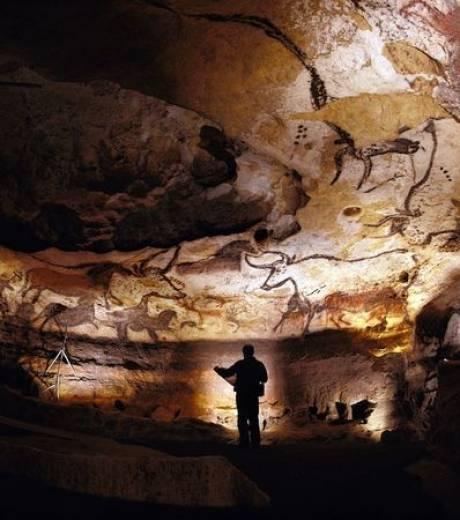 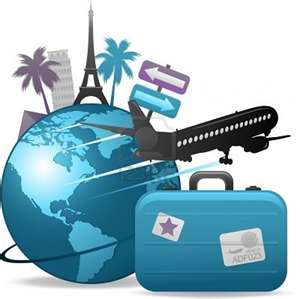 5.  Pour 			____________________,il faut aller _______________________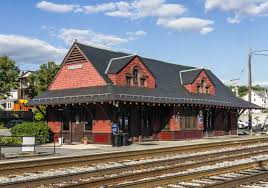 C.  Between the things listed below, write a sentence saying which you prefer and why.Airport		Train Station											________________________________________________________________Large Store		Boutique				________________________________________________________________Park			Museum				________________________________________________________________Forest		Downtown																			________________________________________________________________D.  Compare your hometown to one of the towns below.  Be sure to include as much detail as possible!	New York City		Provo			LA			Hurricane________________________________________________________________________________________________________________________________________________________________________________________________________________________________________________________________________________________________________________________________________________________________________________________________________________________________________________________________________________________________________________________________________________________________________________________________________________________________________________________________________________________________________________________________________________________________________________________________________________________________________________________________________________________________________________________________________________________________________________________________________________________________________________________________________________________________________________________